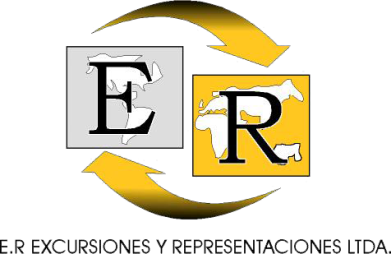 PLAN POPAYAN 2022BAJA TEMPORADAAPLICA ENE 15 2022 A DICIEMBRE 20 2022EXCEPTO FECHAS DE ALTA TEMPORADA (SEMANA SANTA ABR 9-17)EL PRECIO INCLUYE:Alojamiento 2 Noches / 3 Días en el hotel elegido Desayunos (2) x pax en el Hotel seleccionado Traslado Aeropuerto/ Hotel/ AeropuertoCity tour por la ciudad de Popayan: Recorrido caminando. Visita a Patrimonio Arquitectónico, Parque Caldas, Panteón de los Próceres, Puente del Humilladero, Iglesias y Claustros, Museo de Arte religioso.Kit de bioseguridad (tapabocas, alcohol) Tarjeta de Asistencia médica COLASISTENCIAEL PRECIO NO INCLUYE:Impuestos hoteleros (Exentos hasta 31 de Diciembre 2022) Gastos de índole personal: bar, lavanderíaAlimentación no descrita Entradas no descritasTiquetes aéreos Toures no descritos Tiquetes terrestres VALOR DEL PLAN POR PERSONA NOTASDisponibilidad sujeta a cupos al momento de reservarTarifa aplica para MINIMO 2 personas Servicios cotizados, comprados y NO tomados NO son rembolsablesTARIFAS DE BAJA TEMPORADA TARIFAS SUJETAS A CAMBIOS SIN PREVIO AVISO POR AJUSTES TARIFARIOS O TRIBUTARIOS Tarifas sujetas a cambios y/o modificaciones sin previo aviso Penalidades por cancelaciones:	Hasta 15 días antes: 70%      	Hasta   8 días antes: 80%      	Hasta   3 días antes: 90%      	NO SHOW:              100%HOTELDOBLETRIPLECHD (3-9 Años)HOTEL SAN MARTINNoche Adicional$627.000$163.000$541.000$143.000$284.000$15.000HOTEL LA PLAZUELANoche Adicional$548.000$120.000$447.000$94.000$284.000$15.000HOTEL DANN MONASTERIO Noche Adicional $654.000$174.000$599.000$148.000$284.000$15.000